DessertHot dessertSoupPotato, broccoli & herbContains celery, sulphur dioxide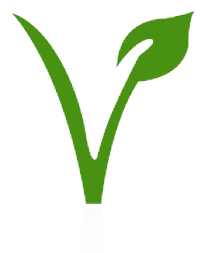 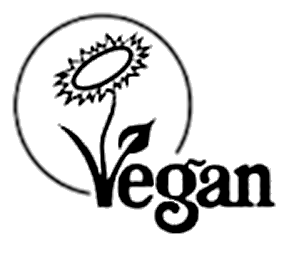 MENUCurryStaffStudentOrange & mascapone mousse2.502.10Contains milk
Banofee trifle Contains eggs, cereals containing gluten, sulphur dioxide, milk
StaffStudentSticky toffee pudding, toffee sauce 2.502.10Contains eggs, cereals containing gluten, sulphur dioxide, milk
2.852.40StaffStudentStaffStudentPlaice goujons,lime & chilli mayo3.603.00Contains eggs, cereals containing gluten, celery, fish, sesame seedCumberland sausage ring, red onion, mustard sauce3.603.00Contains eggs, cereals containing gluten, celery, sulphur dioxide, soya, mustard, milkMash potato 1.201.00Contains milkCauliflower 1.000.85Courgettes 1.000.85StaffStudentLamb & chickpea tikka masala  - includes rice6.605.50Contains milkVegetable madras - includes rice 6.605.50Contains mustardSpinach pakora 1.0080pContains cereals containing glutenLamb samosa1.0080pContains cereals containing gluten, soya, milkVegetable samosa 1.0080pContains cereals containing gluten, soyaDhal - accompaniment Contains mustardNaan bread 0.500.40Contains cereals containing gluten, milkRice 1.801.50